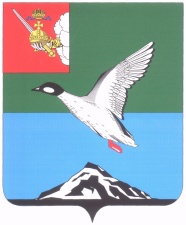 АДМИНИСТРАЦИЯ ЧЕРЕПОВЕЦКОГО МУНИЦИПАЛЬНОГО РАЙОНАП О С Т А Н О В Л Е Н И Еот 19.09.2019                                                                                                  № 1407г. ЧереповецО назначении общественных обсуждений 
в форме общественных слушаний 
по «Проекту по обоснованию утраты земельными участками 
в районе д. Озеро Череповецкого муниципального района 
особого природоохранного, научного, историко-культурного, эстетического, рекреационного, оздоровительного 
и иного особо ценного значения с материалами оценки 
воздействия на окружающую среду (ОВОС), 
а также техническому заданию (ТЗ) на разработку ОВОС »В соответствии со статьями 9, 11, 12 Федерального закона 
от 23.11.1995 № 174-ФЗ «Об экологической экспертизе», постановлением администрации Череповецкого муниципального района от 19.12.2014 
№ 3491 «Об утверждении Порядка организации общественных обсуждений по объектам государственной экологической экспертизы на территории Череповецкого муниципального района», на основании заявления 
Машкиной О.В. от 18.09.2019ПОСТАНОВЛЯЮ:Назначить общественные обсуждения в форме общественных слушаний по «Проекту по обоснованию утраты земельными участками 
в районе д. Озеро Череповецкого муниципального района особого природоохранного, научного, историко-культурного, эстетического, рекреационного, оздоровительного и иного особо ценного значения 
с материалами оценки воздействия на окружающую среду (ОВОС), а также техническому заданию (ТЗ) на разработку ОВОС» на 23 октября 2019 года 
в 15.00 в здании Администрации муниципального образования Югское 
по адресу: Череповецкий район, д. Новое Домозерово, д. 30.Утвердить состав комиссии по проведению общественных слушаний в составе согласно приложению к настоящему постановлению.Замечания и предложения принимаются в письменном виде 
по почте, электронной почте, подаются лично (162612, Вологодская область, г. Череповец, ул. Первомайская, д. 58, каб. 302, e-mail: admin@cherra.ru). Ознакомиться с материалами ОВОС можно в период с 20.09.2019 
по 20.10.2019 по адресу: г. Череповец, ул. Первомайская, д. 58, каб. 302. Также вопросы и предложения можно направлять в электронном виде 
на адрес 89115050398@mail.ru, контактный телефон 89535020191 (Машкин Сергей Юрьевич).Постановление опубликовать в газете «Сельская новь».По поручению
руководителя администрации района,
первый заместитель главы района                                           В.Н. КлиновицкийУТВЕРЖДЕНпостановлениемадминистрации районаот 19.09.2019 № 1407Составкомиссии по проведению общественных обсужденийПредседатель комиссии:Бабаев Д.М.  заместитель главы района.Заместитель председателя комиссии:Семенушкина С.Ю. – начальник отдела земельного и экологического контроля среды администрации Череповецкого муниципального районаСекретарь комиссии:Капустина И.В. – главный специалист отдела земельного и экологического контроля среды администрации Череповецкого муниципального района.Члены комиссии:Борисова С.В. – председатель комитета имущественных отношений администрации Череповецкого муниципального района;Кирьянов А.М. – начальник управления архитектуры 
и градостроительства администрации Череповецкого муниципального района; Малкова Н.Ю.  глава муниципального образования Югское 
(по согласованию);Машкина О.В. – представитель собственников земельных участковЗотикова Д.И. – директор ООО «ЭкоЦентр-Аналитика», представитель разработчика ОВОС